Skannaus sähköpostiin –OhjeAseta kopioitava asiakirja yläpuoliselta syöttölaitteelta.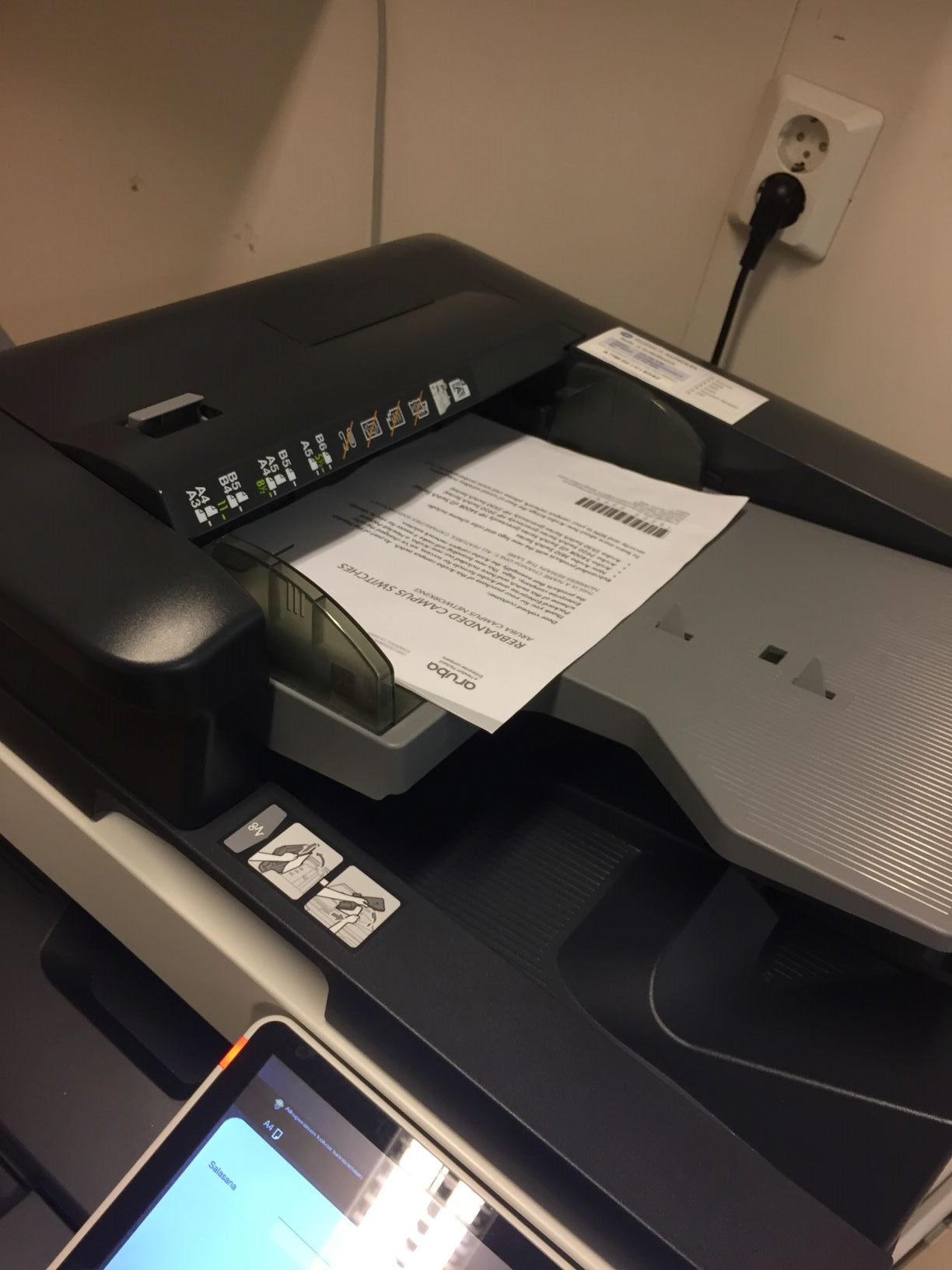 Tai voit myös laittaa kopioitavan asiakirjan lasille kannen alle: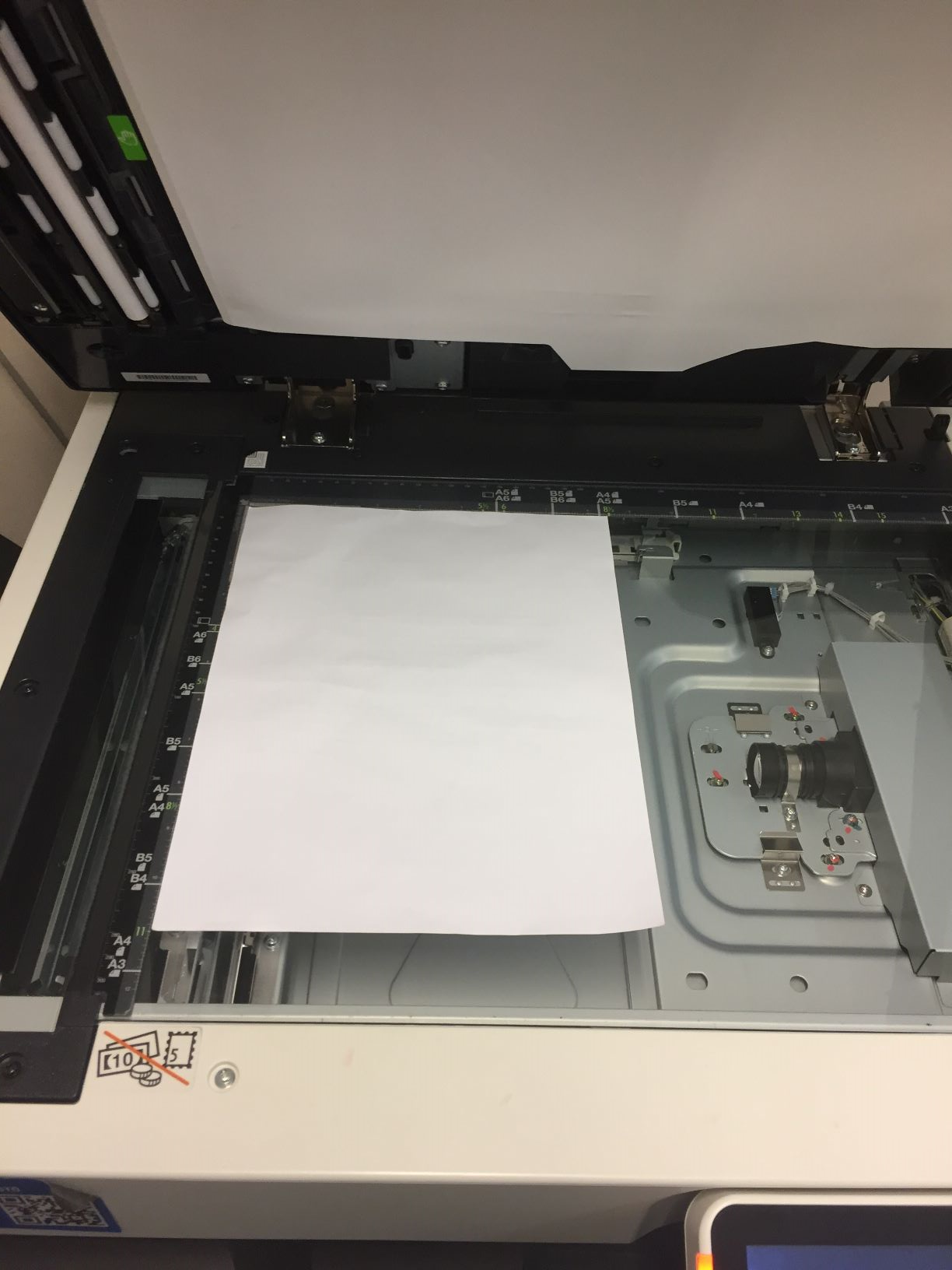 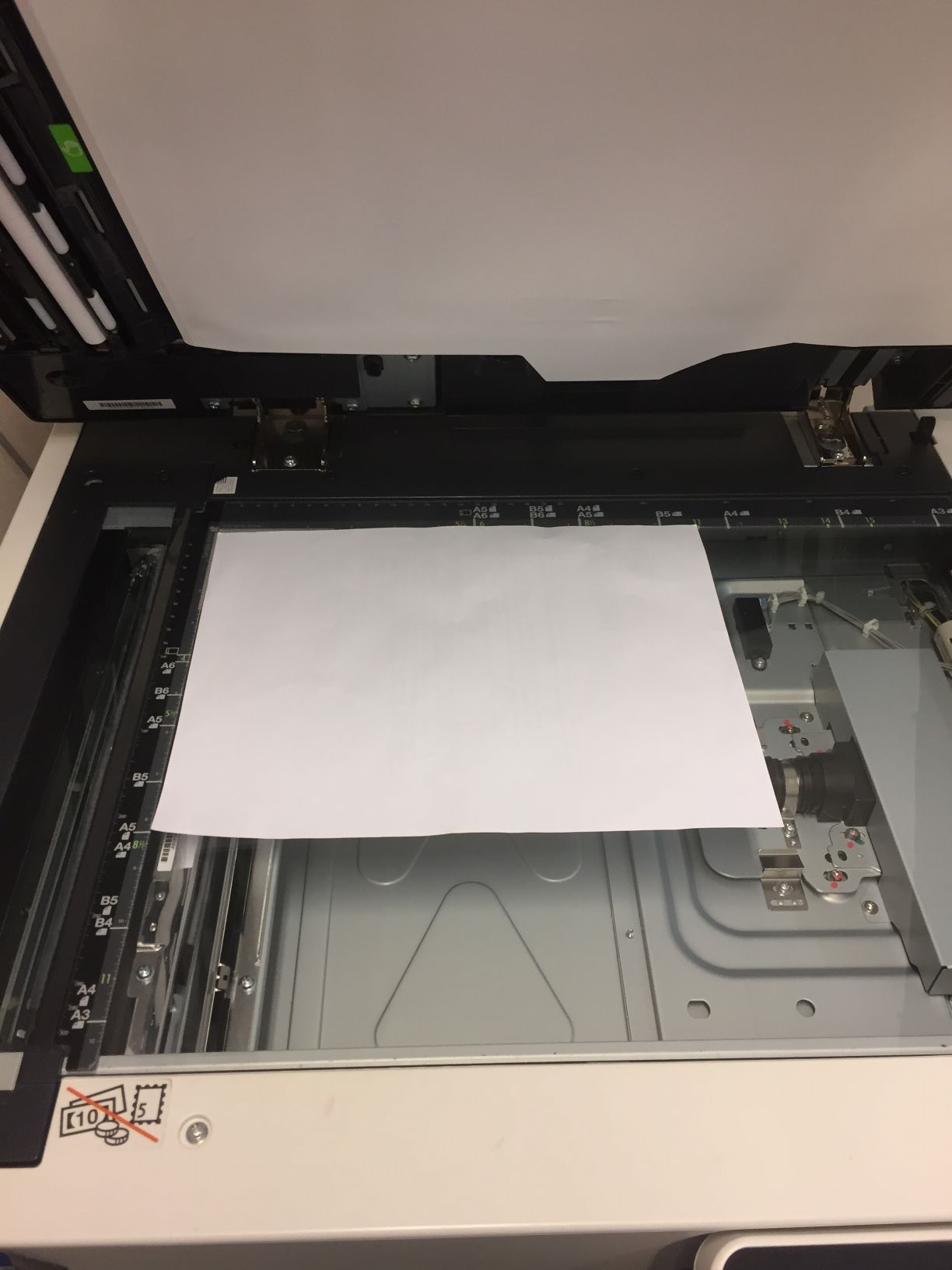 Kääntämällä asiakirjaa, kääntyy myös pdf tiedosto.Kirjaudu sisään sinulle määritellyllä PIN-koodilla.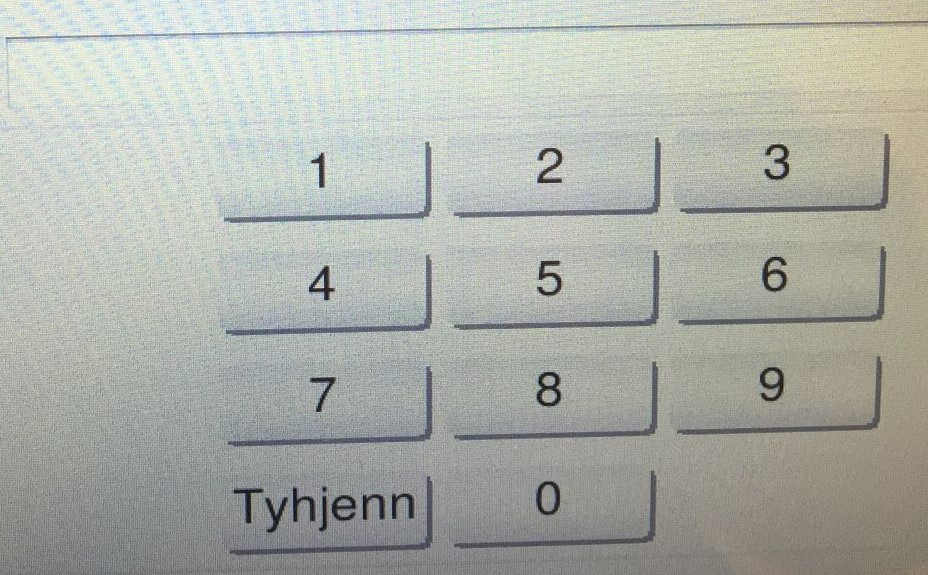 Paina “Skan.” näppäintä.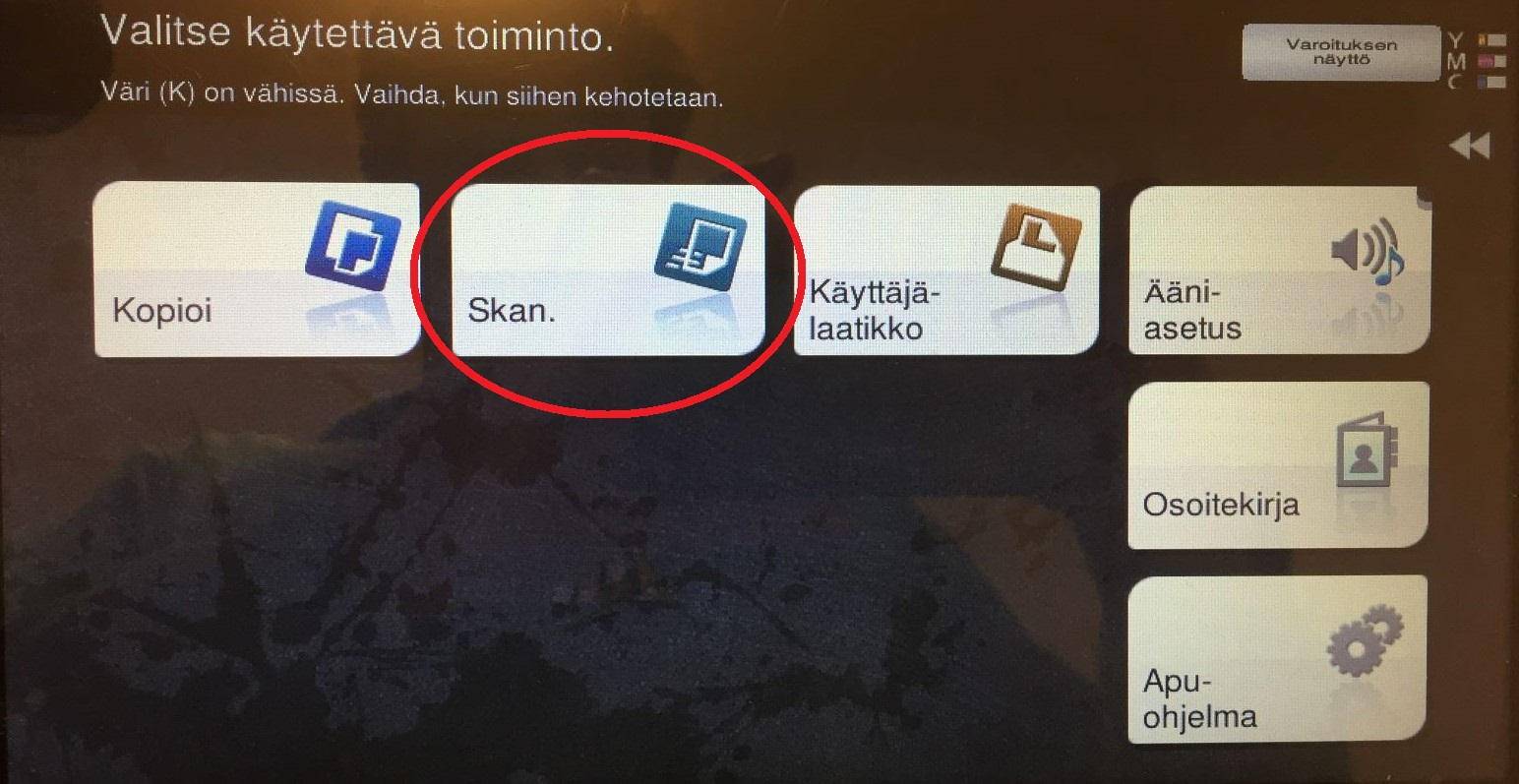 Näet sähköposti osoitteet, kun painat järjestely näppäimistä esim. A B C, D E F, tai voit painaa kaikki.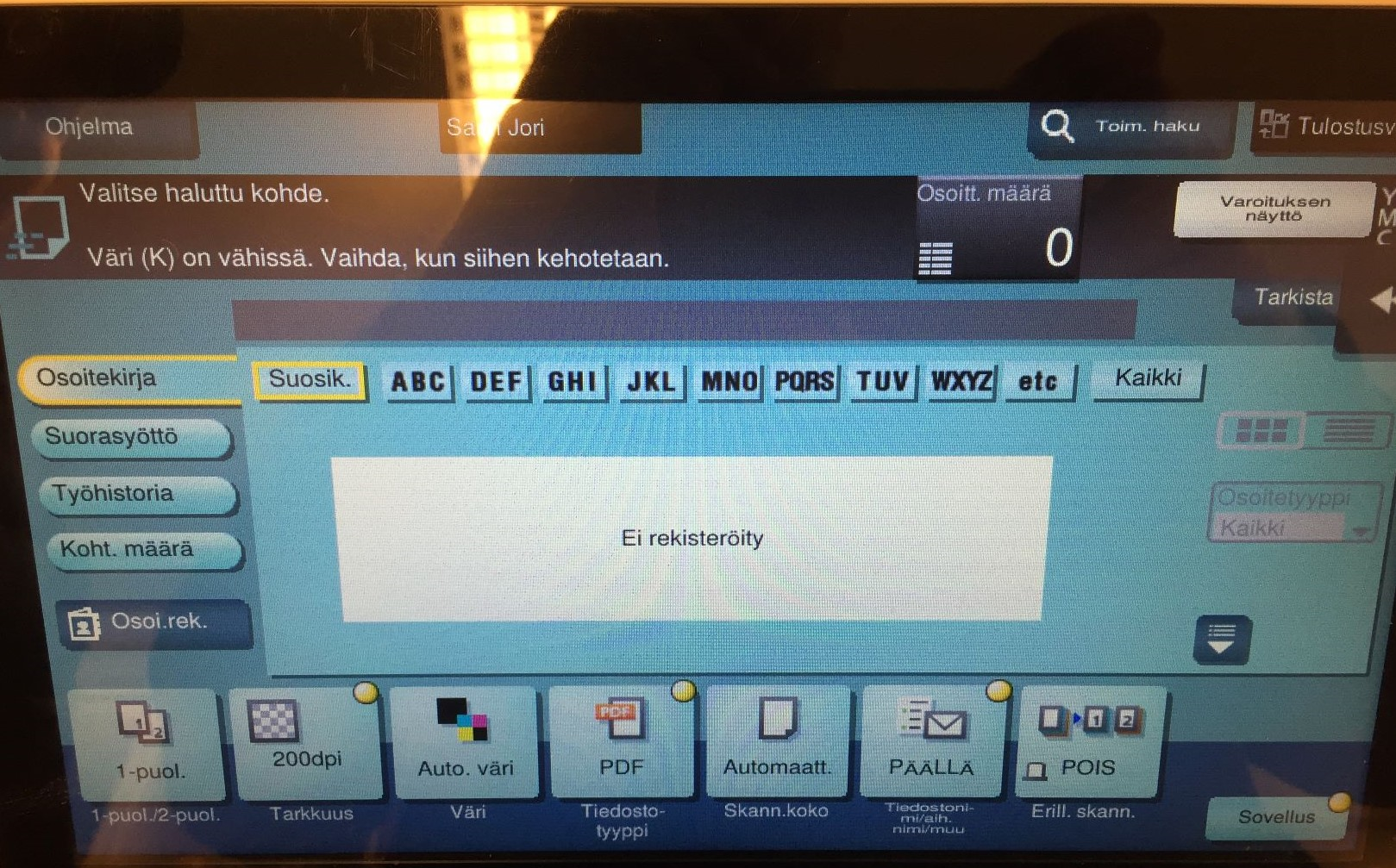 Valitse sähköposti(t) mihin asiakirja lähetetään.Hyväksy valitsemasi sähköposti(t).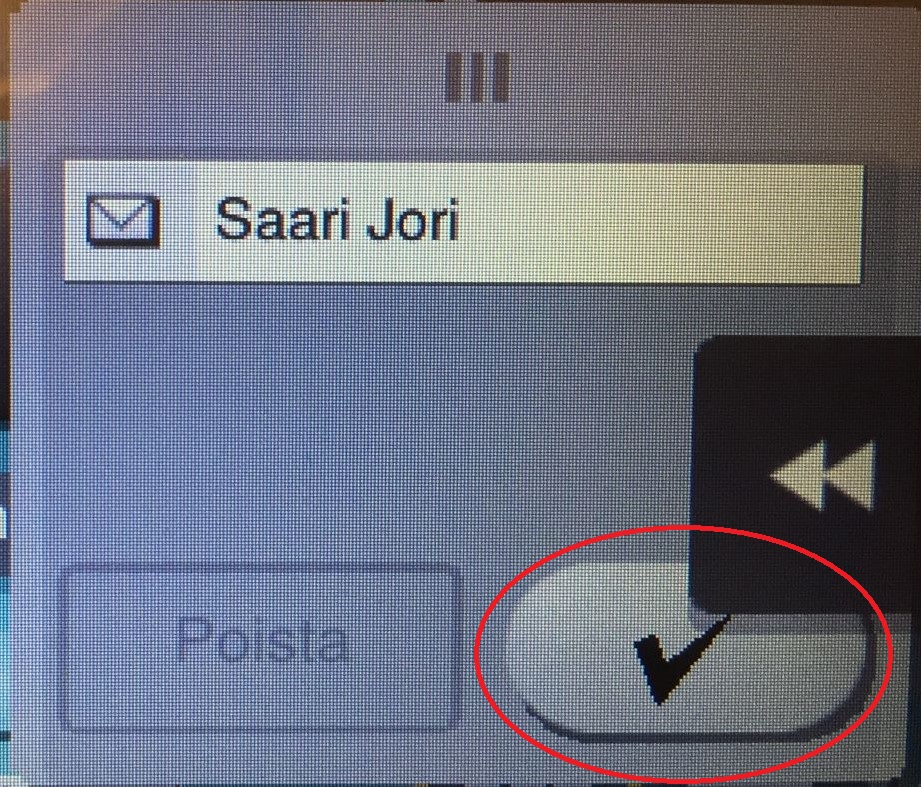 Painamalla tästä napista, skannaus suoritetaan ja PDF lähetetään valitsemiisi sähköposteihin.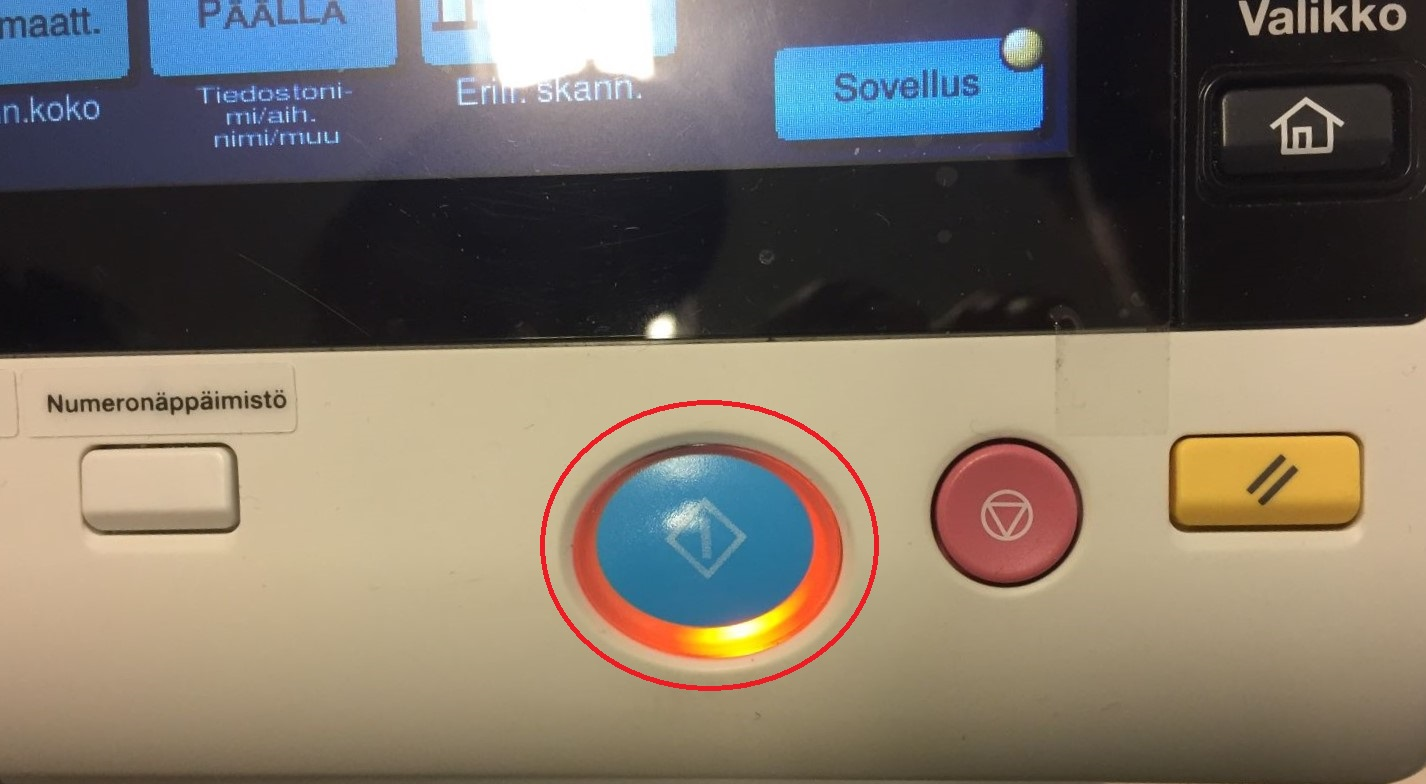 